TAREAS DE INGLÉS DE 6º PARA LA SEMANA DEL 25 AL 27 DE MAYO:En el classbook page 66:Ejercicio 1 en el cuaderno.Copiamos el All About grammar y hacemos 6 oraciones una con cada pronombre personal en afirmativa con will (futuro) y 6 con cada uno de los pronombres en negativa con won´t. En el classbook page 67:Vemos el video adjunto del ejercicio 1.Hacemos el ejercicio 2 con el audio adjunto.Ejercicio 4 y 5: listen and repeat.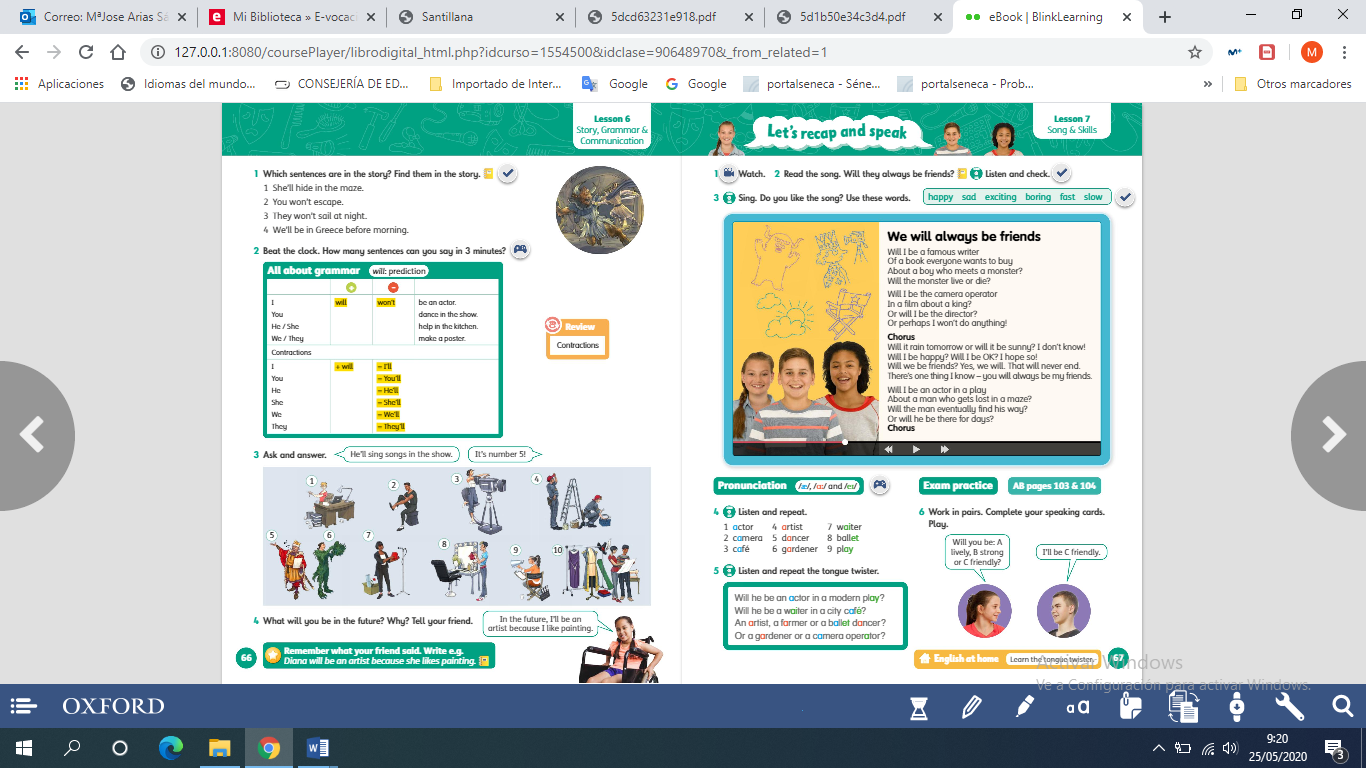 En el Activity Book page 66:Hacemos los ejercicios 1,2 y 3 con los audios adjuntos.En el Activity Book page 67:Hacemos los ejercicios 1, 2 y 3 con el audio adjunto.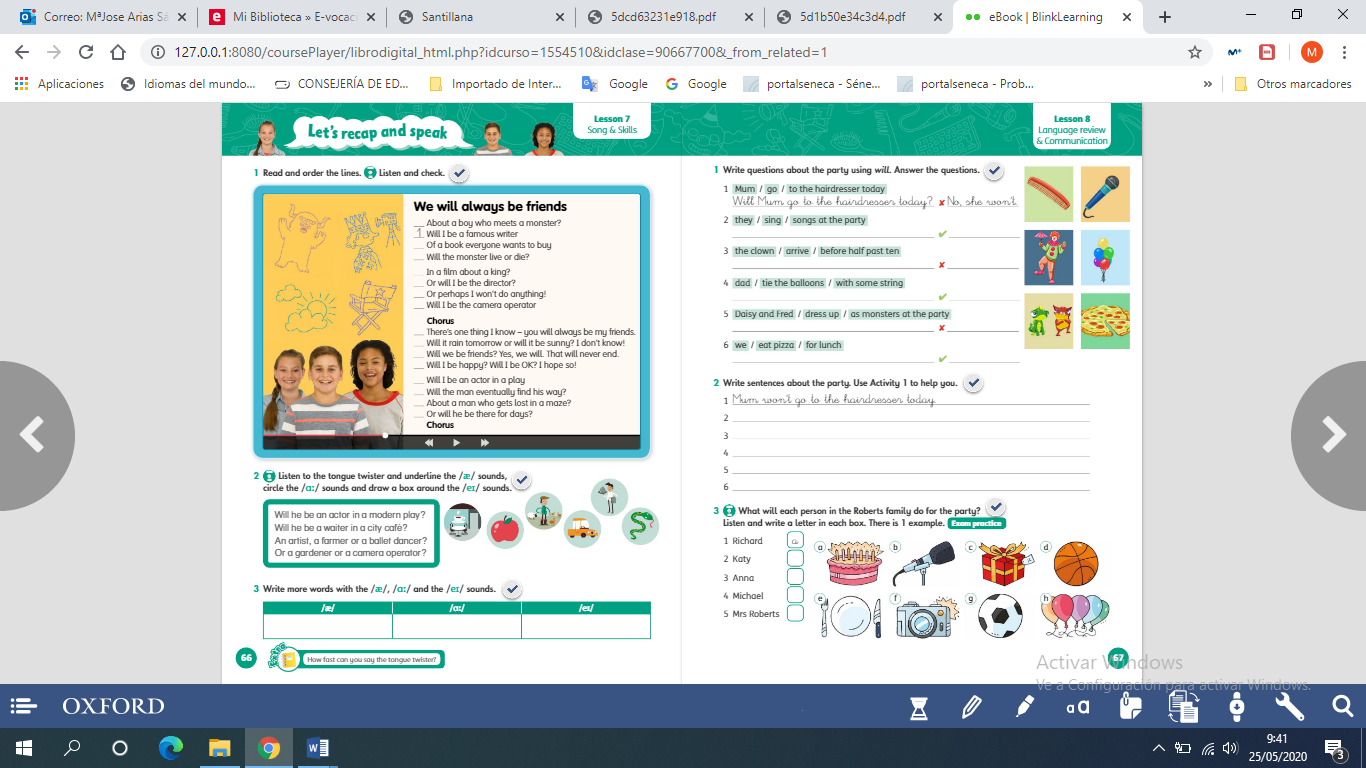 En el classbook page 68:Hacemos en el cuaderno las actividades 1 y 2 con el audio adjunto.Ejercicio 3 en el cuaderno fijándonos en el ejercicio 3.En el classbook page 69:Hacemos los ejercicios 1 y 2 con los audios adjuntos.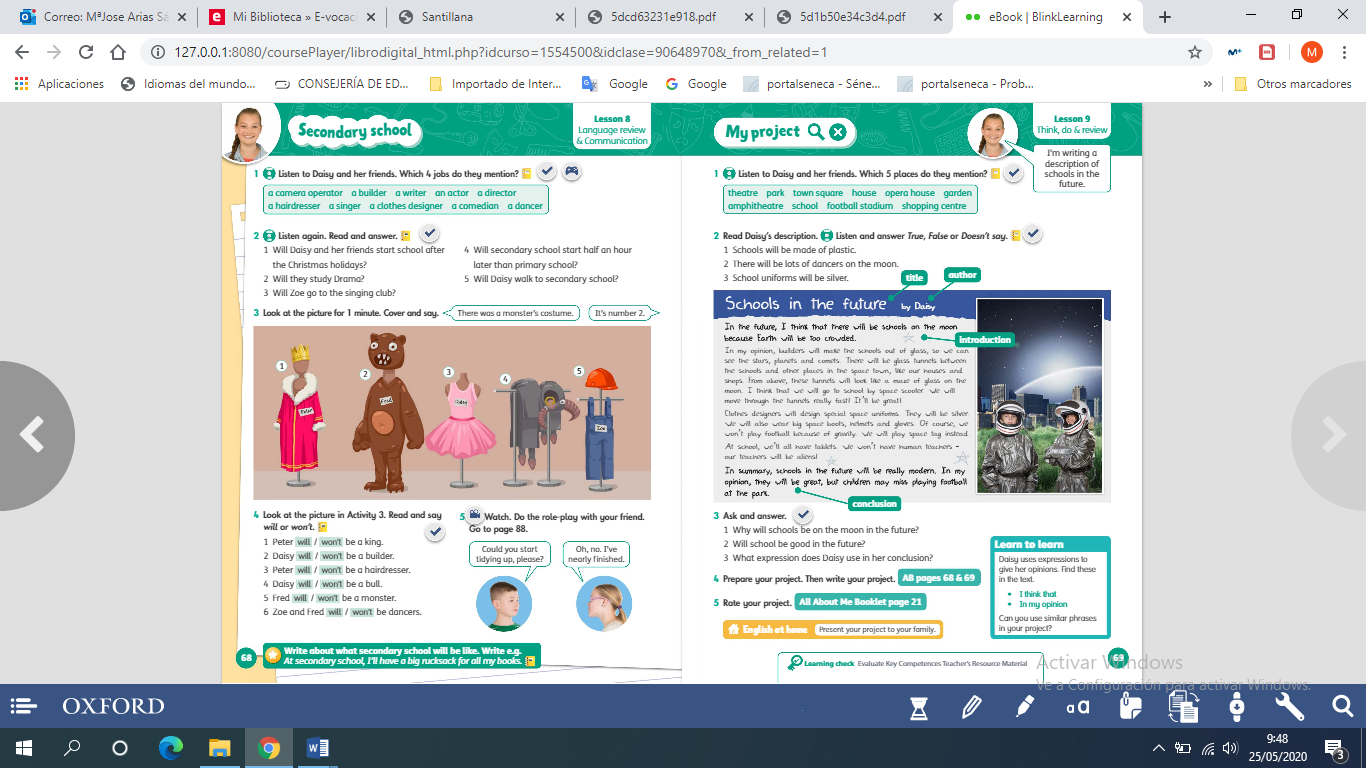 ¡¡¡¡¡¡¡ÁNIMO CAMPEONES QUE YA NOS QUEDA MUY POCO!!!!